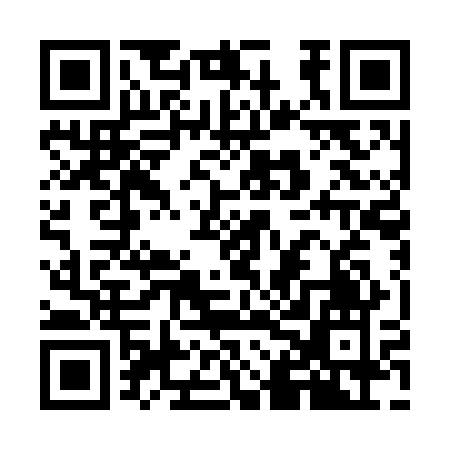 Prayer times for Quinta da Corona, PortugalMon 1 Apr 2024 - Tue 30 Apr 2024High Latitude Method: Angle Based RulePrayer Calculation Method: Muslim World LeagueAsar Calculation Method: HanafiPrayer times provided by https://www.salahtimes.comDateDayFajrSunriseDhuhrAsrMaghribIsha1Mon5:497:191:386:087:579:222Tue5:477:171:376:087:589:233Wed5:457:161:376:097:599:244Thu5:447:141:376:098:009:255Fri5:427:131:376:108:019:266Sat5:407:111:366:118:029:287Sun5:387:101:366:118:039:298Mon5:377:081:366:128:049:309Tue5:357:071:356:128:059:3110Wed5:337:051:356:138:069:3211Thu5:327:041:356:138:079:3312Fri5:307:021:356:148:089:3513Sat5:287:011:346:158:089:3614Sun5:267:001:346:158:099:3715Mon5:256:581:346:168:109:3816Tue5:236:571:346:168:119:3917Wed5:216:551:336:178:129:4118Thu5:206:541:336:178:139:4219Fri5:186:531:336:188:149:4320Sat5:166:511:336:188:159:4421Sun5:146:501:336:198:169:4622Mon5:136:491:326:198:179:4723Tue5:116:471:326:208:189:4824Wed5:096:461:326:208:199:4925Thu5:086:451:326:218:209:5126Fri5:066:431:326:218:219:5227Sat5:056:421:326:228:219:5328Sun5:036:411:316:228:229:5429Mon5:016:401:316:238:239:5630Tue5:006:391:316:238:249:57